IEEE P802.11
Wireless LANsIntroductionInterpretation of a Motion to AdoptA motion to approve this submission means that the editing instructions and any changed or added material are actioned in the TGbe Draft. The introduction and the explanation of the proposed changes are not part of the adopted material.Editing instructions formatted like this are intended to be copied into the TGbe Draft (i.e. they are instructions to the 802.11be editor on how to merge the text with the baseline documents).TGbe Editor: Editing instructions preceded by “TGbe Editor” are instructions to the TGbe editor to modify existing material in the TGbe draft.  As a result of adopting the changes, the TGbe editor will execute the instructions rather than copy them to the TGbe Draft.CID 7004Discussion: CID 7239Discussion: CID 7240Discussion: 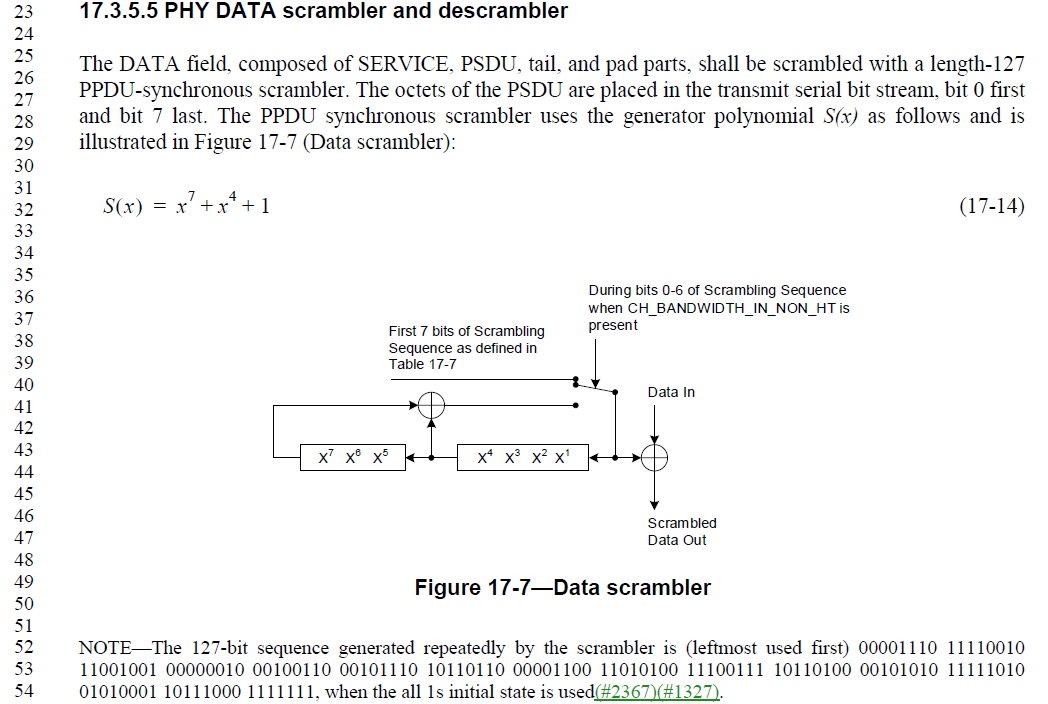 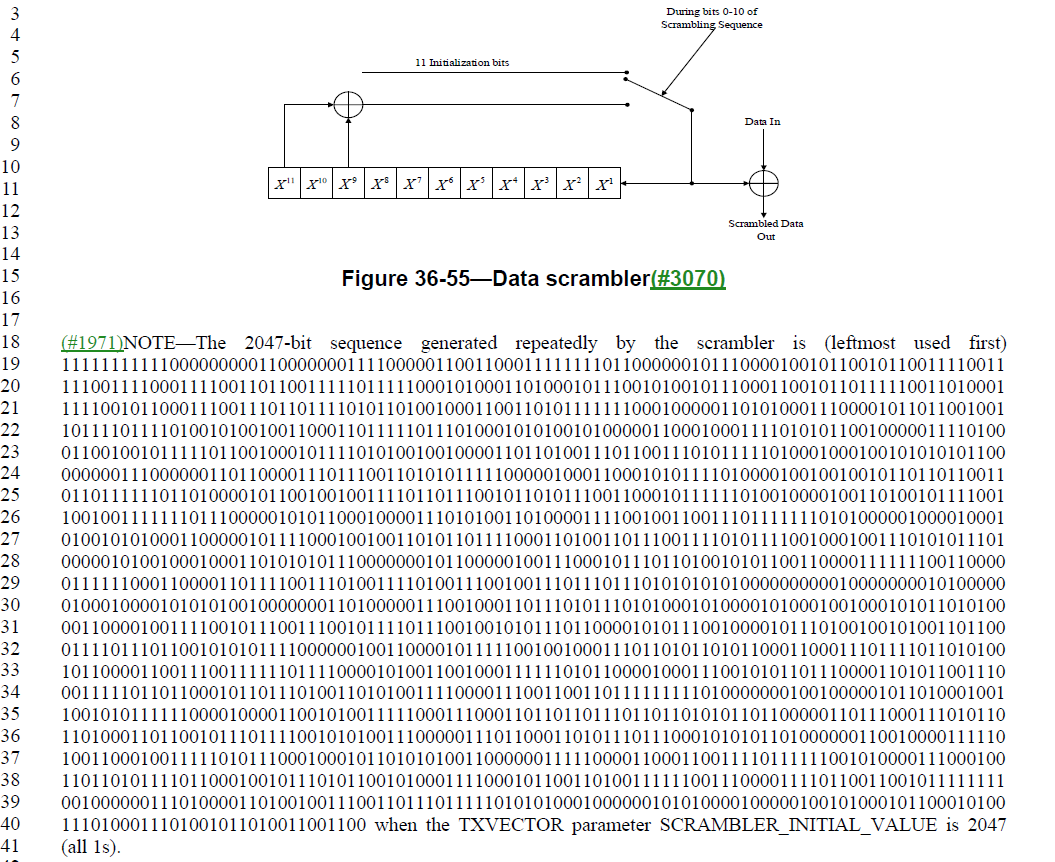 CID 7241Discussion: CID 7241Discussion: 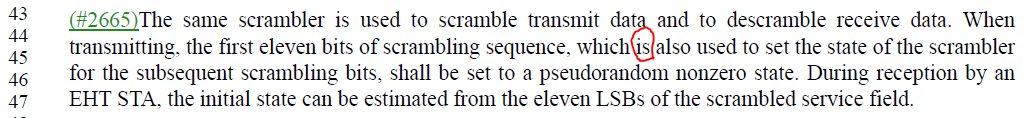 CC36 CR for the EHT PHY DATA scrambler and descramblerCC36 CR for the EHT PHY DATA scrambler and descramblerCC36 CR for the EHT PHY DATA scrambler and descramblerCC36 CR for the EHT PHY DATA scrambler and descramblerCC36 CR for the EHT PHY DATA scrambler and descramblerDate:  2021-10-20Date:  2021-10-20Date:  2021-10-20Date:  2021-10-20Date:  2021-10-20Author(s):Author(s):Author(s):Author(s):Author(s):NameAffiliationAddressPhoneemailChenchen LiuHuaweiliuchenchen1@huawei.comCIDClausePP.LLCommentProposed ChangeResolution700436.3.13.2478.49Replace 'the MU-RTS' with 'a MU-RTS frame'.Replace 'the MU-RTS' with 'a MU-RTS frame'.Accepted. CIDClausePP.LLCommentProposed ChangeResolution723936.3.13.2477.60"The PPDU synchronous scrambler uses the generator polynomial S(x) ...". Except for the first 11 bits. Add clearer description of operation during the first 11 bits.See commentRejected.  There is no exception for the first 11 bits. All of the The DATA field, composed of SERVICE, PSDU, Tail (if BCC is used), and pre-FEC pad parts(#2664), shall be scrambled according to the example given in I.1.5 Generating the DATA bits for the BCC exampleCIDClausePP.LLCommentProposed ChangeResolution724036.3.13.2478.40Put text "when the TXVECTOR parameter SCRAMBLER_INITIAL_VALUE is 2047 (all 1s)" at beginning of the NOTE.Change to "NOTE - When the TXVECTOR parameter SCRAMBLER_INITIAL_VALUE is 2047 (all 1s), the 2047-bit sequence ..."Accepted. CIDClausePP.LLCommentProposed ChangeResolution724136.3.13.2478.49Change "the first seven initialization bits as shown ..." to "the first seven initialization bits (B0-B6) as shown ..."See commentAccepted. CIDClausePP.LLCommentProposed ChangeResolution775336.3.13.2478.44Replace "which is" with "which are"as in commentAccepted. 